ACT (Academia-CPESN Transformation) 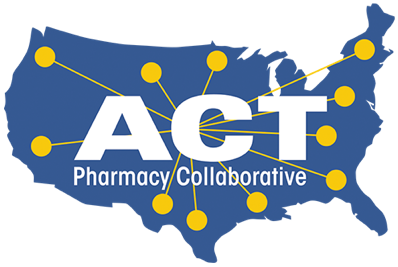 Pharmacy CollaborativePatient Case Challenge 2020Case Report TemplateCase DevelopersCollege/School of Pharmacy:Faculty Member(s):Student Pharmacist(s):Community Pharmacist(s) (optional):Setting DescriptionState:Community Type (highlight one):		Rural		Suburban		Urban Prescription Volume per Week:Enhances Services Offered:CPESN Member Pharmacy? (highlight one)			YES		NO	If yes, which CPESN Network(s)?Patient Case SummaryBrief SummaryValue Expression Explanation Return on Investment:Personal value to patients/caregivers:Key Learnings for Community Pharmacy Practice from this Case ReportPatient DescriptionTitle of Patient Case:(can be creative patient name or topic)Age:Race:Gender:Sex:Occupation:Living Arrangements/Family:Health Insurance (coverage type and any issues):Date of encounter:Encounter Type (Initial or Follow up):Encounter Class (In person or Telephone encounter):Encounter Reason (See Summary for codes document):History of Present IllnessActive Prescription MedicationsActive Non-Prescription MedicationsAllergies and AlertsMedication Allergies (drug, timing, reaction): Adverse reactions to drugs in the past:Other Alerts/Health Aids/Special Needs (sight, hearing, mobility, literacy, disability):Immunization History (relevant to patient age and health status)Current Medical History/Problem List (list current medical conditions)Prescription Fill HistoryMedications synchronized (highlight one)?			YES		NO		If yes, last sync fill date:Pertinent gaps in refill history:Past MedicationsPast Medical History (relevant illness, hospitalization, procedures, etc.)Social History Tobacco Use:Alcohol Consumption:Caffeine Consumption:Recreational Drug Use:Describe Diet:Describe Exercise:Relevant Social Determinants of Health:Vital Signs/Physical Assessment/LabsPatient Encounter Assessment:Medication Related Problems (MRPs) and Interventions (For all MRP and Intervention Descriptions/Codes and Statuses, see the Summary for codes document and CPESN SNOMED Code Guide. **Please use FHIR Status options for MRP Status and Intervention Status: active, recurrence, relapse, inactive, remission, or resolved)Patient-Centered GoalsPatient Encounter Plan:References:Cipolle RJ, Strand LM, Morley PC.  Pharmaceutical care practice: the patient centered approach to medication management. 3rd ed. New York: McGraw-Hill; 2012.Flip the Pharmacy. Change Package January 2020. www.flipthepharmacy.com/change-packages (accessed Feb 5, 2020).Joint Commission of Pharmacy Practitioners. Pharmacists’ Patient Care Process. May 29, 2014. Available at: https://jcpp.net/wp-content/uploads/2016/03/PatientCareProcess-with-supporting-organizations.pdf.Learn more about the ACT Pharmacy Collaborative at: www.actforpharmacy.com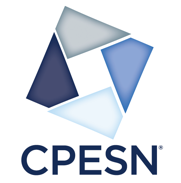 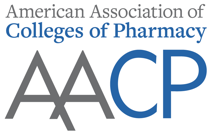 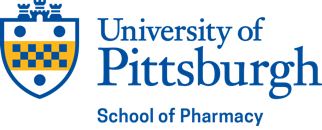 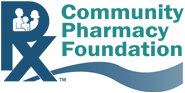 The ACT Pharmacy Collaborative is supported by grant funding to the University of Pittsburgh from the Community Pharmacy Foundation. ACT Pharmacy Collaborative partners include CPESN USA and AACP. The work of the Collaborative is guided by a task force of AACP Faculty Appointees and CPESN USA Luminary Appointees.	DrugStrengthIndicationDirectionsStart DatePrescriberDrugStrengthIndicationDirectionsStart DatePrescriberImmunizationDate(s) AdministeredMedical ConditionDate/Year of DiagnosisDrugIndicationStart DateStop DateReason for DiscontinuationMedical condition or recent hospitalizationDateResultsDateHeightWeightBlood PressureHeart RateRespirationsTemperatureOtherMRP DateMRP Description/CodeMRP NoteMRP StatusIntervention DateIntervention Description/CodeIntervention NoteIntervention StatusMRP DateMRP Description/CodeMRP NoteMRP StatusIntervention DateIntervention Description/CodeIntervention NoteIntervention StatusMRP DateMRP Description/CodeMRP NoteMRP StatusIntervention DateIntervention Description/CodeIntervention NoteIntervention StatusGoal DateGoal NoteGoal Status